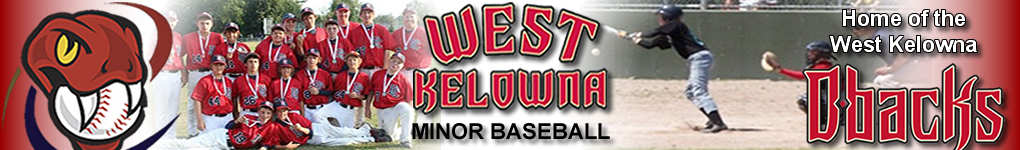 West Kelowna Minor Baseball AssociationPO BOX 26080  Westbank, BC  V4T 2G3MINUTESMay 29, 2017 – 8:00 pm at the Best Western Inn,  West Kelowna BC AttendanceMarlon ZaleschukTom Katelnikoff		Trish CarefootNigel Mandau Carol KatelnikoffDustin JoslinMeeting called to order @ 8:11Minutes were not prepared by meeting time.  Financial Report (Dustin Joslin) - Nothing new to reportDirectors Reports:7U T-ball (Marlon Zaleschuk) – Going well, kids having fun.Starting to coach pitch, then tee if not hittingHad a few rain-outsWind-up June 19th Pine Stadium – 5:30 – 7:309U Tadpole (Crystal DeVries) – Pitching machines need to be calibrated as they are not consistentA little better with newer balls (maybe keep them with the machine)Going well.June 20th Wind-up Pine Stadium – 5:30-7:3011U Mosquito (Shawn Vodarek)1 person submitted an application to coach summer ballWill send e-mail to find out who is interestedAllen Sawyer may agree to helpCoaches application needs to be in for Summer Ball by June 10thNeed to guage interest in the team.13UPee Wee – Nigel Mandau Had AA tournament during the really rainy weekend.  Friday game got rained out, rescheduled on Sunday AMCranbrook won.  Chris organized the tournamentAA’s went to Kamloops for a tournament, came 6th out of 12.A tournament this weekend.  Will move mound on Wednesday (Boucherie).  Nigel won’t be there, so will pass off to Randy Sheehan8 teams registered.Tournaments for Kelowna and West Kelowna scheduled on the same weekend.Have tried to get an answer if we have umpires, but has not been confirmed.2 teams are in Salmon Arm tournament.Carol will bring medals and leave in bin tomorrow.Need to re-schedule rain-outs.Penticton has volunteered to host AA play-offs in tourney format:  June 16-18.A playoffs are in Kelowna for a 12-team play-off, not in tourney playoffs.$200 going towards the AA play-off in PentictonMotion made by Nigel, seconded by Shawn.  For the 2017 season WKMBA will pay 50% including the cost of baseballs for any teams playoffs that cost is incurred to register.  Passed UnanimouslyThere are a couple of players from Osoyoos that have over-age players.15U Bantam – Don Klettke Tournament went well, couple teams showing interest in coming back.Summer ball has been talked about.  Kelowna has asked if we may have some kids that may move over if we don’t field a team.Possibility of a smaller commitment, that will include going to VOC’s, but not provincials.Don will be sending an e-mail regarding the summer ball program.No discussion for play-off’s for either A or AA as of yet.Possibility of having a big tournament for 11U, 13U, 15U on the last weekend of May, using Kinsmen fields.  Need to find a name for the tournament.Will be putting a blurb in the paper with a picture about our tournament.Summerball fees are 18U Midget – Don Klettke Going well, happy with the coaching.Try to find out what is going on with play-offsUniformEveryone set-up so far.Have some at the concession for kids to buy that have lost theirs.Some extra uniforms available.Next year with grey jerseys to have white lettering.Equipment (Patrick Wielders)Head Coach (Tom Katelnikoff)Inside Pitch dates in July.Blue Jays camp is back.Tournaments:Umpire in Chief (Don Klettke)Nothing to report, going well.E-mail sent out to let Darcy know that maybe one of the umpire’s need to have some work done with him.2 umpires showed up late for the game.Games have been cancelled due to lack of umpiresWould be good if more adults stepped up to refConcession – OpenNobody stepped up to run the concessionBantam and Midget teams will open for their games.Did about $1,500 gross, $1,158 net.No slushy machines this year.Deep fryers and grills are still up.VOC repShawn VodarekRegistrar/WebmasterRegistrations and refunds all complete.  325 registered1st Vice President (Patrick Wielders)2nd Vice President (Don Klettke)Retakes went tonight, went well.Kevin can come down tomorrow to do U18’s, can do it on any field if Tom wants it.  Tom agreed.Taylor Pich did not have his player picture, but did have a team picture.Don has sponsor photo’s, and master one.President’s Report: (Tom Katelnikoff)Funding available for people that can’t afford if they are interested in Summer ball.New Business:B Mount Boucherie Baseball Academy:Meeting Adjourned at 9:.  Motion to adjourn by Don, seconded by Nigel UnanimousNext meetings:DATE - 2017TIMEMonday, January 307:00 pmMonday, February 277:00 pmMonday, March 277:00 pmMonday, April 248:00 pmMonday, May 298:00 pmMonday, June 268:00 pmMonday, July 317:00 pmMonday, August 287:00 pmMonday, September 257:00 pmMonday, October 307:00 pmMonday, November 27ANNUAL GENERAL MEETING7:00 pmMonday, December 187:00 pm